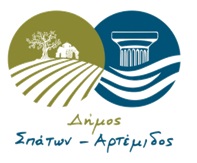 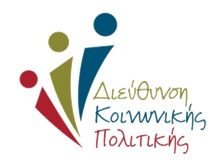 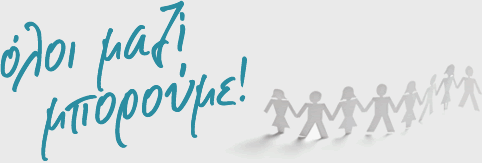 Μπες και φέτος στο ρόλο σου! Γίνε Νονός!Μπες και φέτος στο ρόλο σου! Γίνε Νονός! Tο ΟΛΟΙ ΜΑΖΙ ΜΠΟΡΟΥΜΕ και Δήμοι της Αττικής διοργανώνουν δράση συγκέντρωσης Πασχαλινών δώρων, για τα παιδιά που έχουν ανάγκη.Η δράση πρόκειται να πραγματοποιηθεί από τη Δευτέρα 22 Απριλίου, ΚΑΘΗΜΕΡΙΝΑ, έως και το Σάββατο 27 Απριλίου, από τις 10 το πρωί έως τις 2 το μεσημέρι. Καλούμε τους κατοίκους της Αττικής να προσφέρουν λαμπάδες, παπούτσια, παιχνίδια και ό,τι άλλο μπορεί να ονειρευτεί κάθε παιδί.Σημεία συγκέντρωσης :ΣΠΑΤΑ : ΠΑΛ. ΔΗΜΑΡΧΕΙΟ , Β. ΠΑΥΛΟΥ & ΦΛΕΜΙΓΚ 19004ΑΡΤΕΜΙΣ : ΔΗΜΟΤΙΚΑ ΙΑΤΡΕΙΑ  , ΑΥΡΑΣ 5 & ΑΓ ΜΑΡΙΝΑΣ 19016	